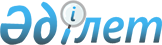 Қазақстан Республикасы Министрлер Кабинетiнiң 1992 жылғы 30 қазандағы N 906 қаулысына толықтыру енгiзу туралыҚазақстан Республикасы Үкiметiнiң қаулысы 1997 жылғы 3 ақпандағы N 136

      Қытай Халық Республикасымен сауда-экономикалық және мәдени байланыстарды одан әрi дамыту, басқа мемлекеттерден келетiн жүк-жолаушы легiн көбейту мақсатында Қазақстан Республикасының Үкiметi қаулы етедi: 

      "Қазақстан Республикасындағы өткiзу пункттерi туралы" Қазақстан Республикасы Министрлер Кабинетiнiң 1992 жылғы 30 қазандағы N 906 қаулысына мынадай толықтыру енгiзiлсiн: 

      1-тармақ мынадай мазмұндағы төртiншi абзацпен толықтырылсын: 

      "Талдықорған облысындағы "Достық" автомобиль өткiзу пунктi". 

 

     Қазақстан Республикасының         Премьер-Министрi
					© 2012. Қазақстан Республикасы Әділет министрлігінің «Қазақстан Республикасының Заңнама және құқықтық ақпарат институты» ШЖҚ РМК
				